To be taught in this unit: Extract 6 (Cochabamba explodes) – Extract 7 (Only Costa can help) – Extract 8 (The water is yours) Unit informationUnit informationUnit outlineUnit outlineUnit outlineUnit outlineIndicative time: 10 weeksThe theme – The individual and contemporary societyIndicative time: 10 weeksThe theme – The individual and contemporary societyStudents will explore the prescribed issues through the prescribed textsPrescribed issues:Social justicePersonal valuesAbuse of powerExamples:Lack of opportunities/protest/community (Social justice)                Dignity, hypocrisy, ignorance (Personal values)Corruption, exploitation, intimidation (Abuse of power)Prescribed texts:También la lluviaStudents will explore the prescribed issues through the prescribed textsPrescribed issues:Social justicePersonal valuesAbuse of powerExamples:Lack of opportunities/protest/community (Social justice)                Dignity, hypocrisy, ignorance (Personal values)Corruption, exploitation, intimidation (Abuse of power)Prescribed texts:También la lluviaStudents will explore the prescribed issues through the prescribed textsPrescribed issues:Social justicePersonal valuesAbuse of powerExamples:Lack of opportunities/protest/community (Social justice)                Dignity, hypocrisy, ignorance (Personal values)Corruption, exploitation, intimidation (Abuse of power)Prescribed texts:También la lluviaStudents will explore the prescribed issues through the prescribed textsPrescribed issues:Social justicePersonal valuesAbuse of powerExamples:Lack of opportunities/protest/community (Social justice)                Dignity, hypocrisy, ignorance (Personal values)Corruption, exploitation, intimidation (Abuse of power)Prescribed texts:También la lluviaAssessment: Assessment task 2Week 5Text analysis 30% Writing 10% (Refer to SSCL schedule)Assessment: Assessment task 2Week 5Text analysis 30% Writing 10% (Refer to SSCL schedule)Students will explore the prescribed issues through the prescribed textsPrescribed issues:Social justicePersonal valuesAbuse of powerExamples:Lack of opportunities/protest/community (Social justice)                Dignity, hypocrisy, ignorance (Personal values)Corruption, exploitation, intimidation (Abuse of power)Prescribed texts:También la lluviaStudents will explore the prescribed issues through the prescribed textsPrescribed issues:Social justicePersonal valuesAbuse of powerExamples:Lack of opportunities/protest/community (Social justice)                Dignity, hypocrisy, ignorance (Personal values)Corruption, exploitation, intimidation (Abuse of power)Prescribed texts:También la lluviaStudents will explore the prescribed issues through the prescribed textsPrescribed issues:Social justicePersonal valuesAbuse of powerExamples:Lack of opportunities/protest/community (Social justice)                Dignity, hypocrisy, ignorance (Personal values)Corruption, exploitation, intimidation (Abuse of power)Prescribed texts:También la lluviaStudents will explore the prescribed issues through the prescribed textsPrescribed issues:Social justicePersonal valuesAbuse of powerExamples:Lack of opportunities/protest/community (Social justice)                Dignity, hypocrisy, ignorance (Personal values)Corruption, exploitation, intimidation (Abuse of power)Prescribed texts:También la lluviaObjectivesObjectivesTargeted outcomesTargeted outcomesTargeted outcomesTargeted outcomesObjective 1:Present and discuss opinions, ideas and points of view in Spanish Objective 2:Evaluate, analyse and respond to text that is in Spanish and that reflects the culture of Spanish-speaking communitiesObjective 1:Present and discuss opinions, ideas and points of view in Spanish Objective 2:Evaluate, analyse and respond to text that is in Spanish and that reflects the culture of Spanish-speaking communitiesThe student:1.1 discusses attitudes, opinions and ideas in Spanish1.2 formulates and justifies a written or spoken argument in Spanish2.1 evaluates and responds to text personally, creatively and critically2.2 analyses how meaning is conveyed2.3 analyses the social, political, cultural and/or literary contexts of text that is in SpanishThe student:1.1 discusses attitudes, opinions and ideas in Spanish1.2 formulates and justifies a written or spoken argument in Spanish2.1 evaluates and responds to text personally, creatively and critically2.2 analyses how meaning is conveyed2.3 analyses the social, political, cultural and/or literary contexts of text that is in SpanishThe student:1.1 discusses attitudes, opinions and ideas in Spanish1.2 formulates and justifies a written or spoken argument in Spanish2.1 evaluates and responds to text personally, creatively and critically2.2 analyses how meaning is conveyed2.3 analyses the social, political, cultural and/or literary contexts of text that is in SpanishThe student:1.1 discusses attitudes, opinions and ideas in Spanish1.2 formulates and justifies a written or spoken argument in Spanish2.1 evaluates and responds to text personally, creatively and critically2.2 analyses how meaning is conveyed2.3 analyses the social, political, cultural and/or literary contexts of text that is in SpanishLearning intentionsLearning intentionsSuccess criteriaSuccess criteriaSuccess criteriaSuccess criteriaBy the end of this unit students will:have a clear understanding of the global meaning of the prescribed issuesbe able to clearly identify and analyse the prescribed issues in extracts 6-8be able to make judgements about the developments in the film, its characters and connections with the prescribed issuescontinue to develop critical thinking and how to develop a point of view in Spanish.By the end of this unit students will:have a clear understanding of the global meaning of the prescribed issuesbe able to clearly identify and analyse the prescribed issues in extracts 6-8be able to make judgements about the developments in the film, its characters and connections with the prescribed issuescontinue to develop critical thinking and how to develop a point of view in Spanish.Evidence of successful learning will include:ability to annotate, paraphrase,  and clearly articulate the importance and relevance of the prescribed issuesability to identify and unpack the issues in extracts 2-5 through the interpretation of text, subtext and nuances with concrete examples ability to make connections with the prescribed issues, analyse and make judgements on developments in the film with supporting evidenceability to think creatively, logically and in depth to support an argument in long responses.Evidence of successful learning will include:ability to annotate, paraphrase,  and clearly articulate the importance and relevance of the prescribed issuesability to identify and unpack the issues in extracts 2-5 through the interpretation of text, subtext and nuances with concrete examples ability to make connections with the prescribed issues, analyse and make judgements on developments in the film with supporting evidenceability to think creatively, logically and in depth to support an argument in long responses.Evidence of successful learning will include:ability to annotate, paraphrase,  and clearly articulate the importance and relevance of the prescribed issuesability to identify and unpack the issues in extracts 2-5 through the interpretation of text, subtext and nuances with concrete examples ability to make connections with the prescribed issues, analyse and make judgements on developments in the film with supporting evidenceability to think creatively, logically and in depth to support an argument in long responses.Evidence of successful learning will include:ability to annotate, paraphrase,  and clearly articulate the importance and relevance of the prescribed issuesability to identify and unpack the issues in extracts 2-5 through the interpretation of text, subtext and nuances with concrete examples ability to make connections with the prescribed issues, analyse and make judgements on developments in the film with supporting evidenceability to think creatively, logically and in depth to support an argument in long responses.Language examples Language examples Related textsRelated textsText typesText typesVocabulary, idiomatic expressions and grammar from the Spanish Continuers Syllabus (assumed knowledge).Grammatical structures from  section 8.5 of the Spanish Extension Stage 6 Syllabus (page 15).Knowledge and understanding of features specific to the prescribed text.Explore vocabulary in extracts 6-8.Vocabulary, idiomatic expressions and grammar from the Spanish Continuers Syllabus (assumed knowledge).Grammatical structures from  section 8.5 of the Spanish Extension Stage 6 Syllabus (page 15).Knowledge and understanding of features specific to the prescribed text.Explore vocabulary in extracts 6-8.(If links don’t open, use Google Chrome web browser) For reference:El caso Mabo versus Queensland Tengo un sueño – Martin Luther King’s speech Scenes from the movie MachucaSummary of Animal Farm Rebelión en la granjaA curation of related texts to supplement the study of the prescribed text can be found inStage 6 Spanish Extension - support materials (pp 78-79)Students are also encouraged to keep abreast of world affairs, current affairs, social issues and watch Q&A, Foreign Correspondence, Four Corners and news in Spanish.(If links don’t open, use Google Chrome web browser) For reference:El caso Mabo versus Queensland Tengo un sueño – Martin Luther King’s speech Scenes from the movie MachucaSummary of Animal Farm Rebelión en la granjaA curation of related texts to supplement the study of the prescribed text can be found inStage 6 Spanish Extension - support materials (pp 78-79)Students are also encouraged to keep abreast of world affairs, current affairs, social issues and watch Q&A, Foreign Correspondence, Four Corners and news in Spanish.Use relevant text types from the Continuers and Extension syllabuses:long responses such as monologuesdiary entryarticlenoteUse relevant text types from the Continuers and Extension syllabuses:long responses such as monologuesdiary entryarticlenoteResourcesResourcesResourcesResourcesResourcesResources(If links don’t open, use Google Chrome web browser) Bartolome de las Casas: The Protector of the IndiansBartolome de las Casas: A Short Account of the Protest Against Spanish ConquestStage 6 Spanish Extension - support materials Extension resources on YammerPrescribed text: También la lluvia (all SSCL centres have an official copy of the film – see your Curriculum Coordinator) (If links don’t open, use Google Chrome web browser) Bartolome de las Casas: The Protector of the IndiansBartolome de las Casas: A Short Account of the Protest Against Spanish ConquestStage 6 Spanish Extension - support materials Extension resources on YammerPrescribed text: También la lluvia (all SSCL centres have an official copy of the film – see your Curriculum Coordinator) (If links don’t open, use Google Chrome web browser) Bartolome de las Casas: The Protector of the IndiansBartolome de las Casas: A Short Account of the Protest Against Spanish ConquestStage 6 Spanish Extension - support materials Extension resources on YammerPrescribed text: También la lluvia (all SSCL centres have an official copy of the film – see your Curriculum Coordinator) (If links don’t open, use Google Chrome web browser) Bartolome de las Casas: The Protector of the IndiansBartolome de las Casas: A Short Account of the Protest Against Spanish ConquestStage 6 Spanish Extension - support materials Extension resources on YammerPrescribed text: También la lluvia (all SSCL centres have an official copy of the film – see your Curriculum Coordinator) (If links don’t open, use Google Chrome web browser) Bartolome de las Casas: The Protector of the IndiansBartolome de las Casas: A Short Account of the Protest Against Spanish ConquestStage 6 Spanish Extension - support materials Extension resources on YammerPrescribed text: También la lluvia (all SSCL centres have an official copy of the film – see your Curriculum Coordinator) (If links don’t open, use Google Chrome web browser) Bartolome de las Casas: The Protector of the IndiansBartolome de las Casas: A Short Account of the Protest Against Spanish ConquestStage 6 Spanish Extension - support materials Extension resources on YammerPrescribed text: También la lluvia (all SSCL centres have an official copy of the film – see your Curriculum Coordinator) OutcomesSuggested teaching and learning activities/ learning experiencesSuggested teaching and learning activities/ learning experiencesEvidence of learning and feedback to students Evidence of learning and feedback to students Registration dateWatch Extract 6 (Triumph in the new world)Revise Bartolome de las Casas – who was he and what were his ideals?Students role play Extract 6 and discuss points of view from different perspectives. Issues of social justice, abuse of power and personal values come to light in the charged dialogues of this extract. Do Costas and Sebastián realise that they in fact have double standards? Are they being hypocritical or do they simply fail to see what they are doing? Is the reality too uncomfortable for them to admit? Discuss the minister’s observations. Refer to Stage 6 Spanish Extension - support materials (p68) for more questions on the minister.Watch Extract 6 (Triumph in the new world)Revise Bartolome de las Casas – who was he and what were his ideals?Students role play Extract 6 and discuss points of view from different perspectives. Issues of social justice, abuse of power and personal values come to light in the charged dialogues of this extract. Do Costas and Sebastián realise that they in fact have double standards? Are they being hypocritical or do they simply fail to see what they are doing? Is the reality too uncomfortable for them to admit? Discuss the minister’s observations. Refer to Stage 6 Spanish Extension - support materials (p68) for more questions on the minister.Students form their own opinions based on class discussions.Teacher discusses students’ ideas and poses questions to ensure students have considered all key learnings required to complete the task successfully.Students form their own opinions based on class discussions.Teacher discusses students’ ideas and poses questions to ensure students have considered all key learnings required to complete the task successfully.1.1, 1.2, 2.1Students, from the perspective of the minister, write a scathing article for the local newspaper about the film crew and their hypocrisy.  Impromptu monologue ‘Es imposible ver el mundo a través de los ojos de otras personas’, and ‘Siempre es más fácil ver los defectos de otras personas’.Students, from the perspective of the minister, write a scathing article for the local newspaper about the film crew and their hypocrisy.  Impromptu monologue ‘Es imposible ver el mundo a través de los ojos de otras personas’, and ‘Siempre es más fácil ver los defectos de otras personas’.Students develop a coherent diary entry reflecting on the sermon with minimal errors.Teacher adds comments to the document.Students follow up on comments, improving word choice and structures.Teacher provides one on one feedback, clearly identifying areas for improvement.Students develop a coherent diary entry reflecting on the sermon with minimal errors.Teacher adds comments to the document.Students follow up on comments, improving word choice and structures.Teacher provides one on one feedback, clearly identifying areas for improvement.1.1, 1.2, 2.3Watch Extract 7 (Only Costa can help)Brainstorm the circumstances that make Teresa think that only Costa can help? What and who does he represent? Watch the extract again and focus on the film techniques used to show Teresa’s hopelessness, lack of power and sense of urgency. Watch Extract 7 (Only Costa can help)Brainstorm the circumstances that make Teresa think that only Costa can help? What and who does he represent? Watch the extract again and focus on the film techniques used to show Teresa’s hopelessness, lack of power and sense of urgency. Students form their own opinions based on class discussions.Teacher discusses students’ ideas and poses questions to ensure students have considered all key learnings required to complete the task successfully.Students form their own opinions based on class discussions.Teacher discusses students’ ideas and poses questions to ensure students have considered all key learnings required to complete the task successfully.1.2Imagine you are Belén, Teresa’s daughter. Write a note to your mother telling her why you needed to join the protests and not to worry. Imagine you are Belén, Teresa’s daughter. Write a note to your mother telling her why you needed to join the protests and not to worry. Students write a note which reflects the state of mind of Belén.Teacher adds comments to the document, Students follow up on comments, improving word choice and structures.Students write a note which reflects the state of mind of Belén.Teacher adds comments to the document, Students follow up on comments, improving word choice and structures.1.1, 1.2,2.1, 2.2, 2.3Discuss the developments of this extract. What do we learn about Sebastián? Is he pragmatic or self-serving? Were you expecting this reaction? How do you see his character development up to this point? Students complete a timeline for Costa and Sebastián of moments in the film they see specific character developments. Map the changes and justify with examples from the film. Students write a diary entry. Imagine you are Costa reflecting on the events of the moment you decide to help Teresa.Discuss the developments of this extract. What do we learn about Sebastián? Is he pragmatic or self-serving? Were you expecting this reaction? How do you see his character development up to this point? Students complete a timeline for Costa and Sebastián of moments in the film they see specific character developments. Map the changes and justify with examples from the film. Students write a diary entry. Imagine you are Costa reflecting on the events of the moment you decide to help Teresa.Student engagement. Ability to identify concrete examples of the issues in this extract. Teacher discusses students’ ideas and poses questions. Teacher checks for accuracy of timeline.Students develop a coherent diary entry reflecting on the recent developments.Teacher adds comments to the diary entry. Students follow up on comments, improving word choice and structures.Student engagement. Ability to identify concrete examples of the issues in this extract. Teacher discusses students’ ideas and poses questions. Teacher checks for accuracy of timeline.Students develop a coherent diary entry reflecting on the recent developments.Teacher adds comments to the diary entry. Students follow up on comments, improving word choice and structures.1.1, 1.2, 2.1, 2.3-     Complete activities on in Stage 6 Spanish Extension - support materials (pp 69-72). -     Divide the class in two and argue for and against: ‘Siempre hay que defender nuestros ideales, pase lo que pase’.-     Continue preparing students to present opinions and argue a case – Stage 6 Spanish Extension - support materials (pp 8-24).-     Complete activities on in Stage 6 Spanish Extension - support materials (pp 69-72). -     Divide the class in two and argue for and against: ‘Siempre hay que defender nuestros ideales, pase lo que pase’.-     Continue preparing students to present opinions and argue a case – Stage 6 Spanish Extension - support materials (pp 8-24).Activities in support materials are completed accurately. Students are able to clearly express an opinion, with justifications.Teacher observes and encourages, modifying as necessary.Activities in support materials are completed accurately. Students are able to clearly express an opinion, with justifications.Teacher observes and encourages, modifying as necessary.1.1, 1.2, 2.2, 2.3Watch Extract 8 (The water is yours) Compare and contrast Extract 7 and Extract 8. Extract 7 is very frantic and charged with emotional volatility. Extract 8 is profound and filled with deep emotions. Explain how the director achieves these two very different effects. List all techniques and justify with examples.Watch Extract 8 (The water is yours) Compare and contrast Extract 7 and Extract 8. Extract 7 is very frantic and charged with emotional volatility. Extract 8 is profound and filled with deep emotions. Explain how the director achieves these two very different effects. List all techniques and justify with examples.Students gain an understanding of the purpose of film techniques and the impact these can have on the viewer.Peer feedback.Students gain an understanding of the purpose of film techniques and the impact these can have on the viewer.Peer feedback.1.1, 1.2-     Daniel says ‘sobrevivir, como siempre. Es lo que hacemos mejor’. What is the sentiment behind these words? Are they a people of survivors? Are they pragmatic? Are they resigned to their fate? Do they feel victimised? Do they seek our pity? -     Discuss the symbolism of the gift. Why does he call it Yaku and not simply water? What is the significance of using Quechua, his mother tongue?-     Daniel says ‘sobrevivir, como siempre. Es lo que hacemos mejor’. What is the sentiment behind these words? Are they a people of survivors? Are they pragmatic? Are they resigned to their fate? Do they feel victimised? Do they seek our pity? -     Discuss the symbolism of the gift. Why does he call it Yaku and not simply water? What is the significance of using Quechua, his mother tongue?Students actively engage in discussions. Teacher discusses students’ ideas and poses questions to ensure students have considered all key learnings required to complete the task successfully.Students actively engage in discussions. Teacher discusses students’ ideas and poses questions to ensure students have considered all key learnings required to complete the task successfully.1.1, 1.2-     Personal values is a salient issue in this extract. Strong feelings and mutual understanding of the two cultures has been formed between Costa and Daniel, and. Write a short essay discussing how this bond was finally created. How did they get to that point in the relationship? What barrier was finally broken? How? -     Personal values is a salient issue in this extract. Strong feelings and mutual understanding of the two cultures has been formed between Costa and Daniel, and. Write a short essay discussing how this bond was finally created. How did they get to that point in the relationship? What barrier was finally broken? How? Students actively engage in discussions. Teacher discusses students’ ideas and poses questions to ensure students have considered all key learnings required to complete the task successfully.Students actively engage in discussions. Teacher discusses students’ ideas and poses questions to ensure students have considered all key learnings required to complete the task successfully.1.1, 2.2, 2.3Complete activities in Stage 6 Spanish Extension - support materials (pp 73-75).Students reflect on what they take away from the film and the prescribed issues seen through the lens of the story.Complete activities in Stage 6 Spanish Extension - support materials (pp 73-75).Students reflect on what they take away from the film and the prescribed issues seen through the lens of the story.Activities in support material accurately completed.Activities in support material accurately completed.1.1, 1.2Continue preparing students to present opinions and argue a case – Stage 6 Spanish Extension - support materials (pp 8-24).   Continue preparing students to present opinions and argue a case – Stage 6 Spanish Extension - support materials (pp 8-24).   Students practise developing a monologue that is well sequenced and has depth and breadth.Teacher provides one on one feedback clearly identifying areas for improvement.Students practise developing a monologue that is well sequenced and has depth and breadth.Teacher provides one on one feedback clearly identifying areas for improvement.RegistrationRegistrationRegistrationRegistrationRegistrationAfter you have taught the unit of work, record in this section your evaluation of the unit and any variations you implemented or would choose to implement the next time you teach the unit. The evaluation process should include feedback from students and will inform the next steps in student learning.After you have taught the unit of work, record in this section your evaluation of the unit and any variations you implemented or would choose to implement the next time you teach the unit. The evaluation process should include feedback from students and will inform the next steps in student learning.After you have taught the unit of work, record in this section your evaluation of the unit and any variations you implemented or would choose to implement the next time you teach the unit. The evaluation process should include feedback from students and will inform the next steps in student learning.After you have taught the unit of work, record in this section your evaluation of the unit and any variations you implemented or would choose to implement the next time you teach the unit. The evaluation process should include feedback from students and will inform the next steps in student learning.After you have taught the unit of work, record in this section your evaluation of the unit and any variations you implemented or would choose to implement the next time you teach the unit. The evaluation process should include feedback from students and will inform the next steps in student learning.Teacher evaluationTeacher evaluationTeacher evaluationComments / variationsComments / variationsDate commencedDate completedDate completedTeacher nameTeacher signatureTeacher signatureCurriculum Coordinator signatureSupervisor signatureSupervisor signature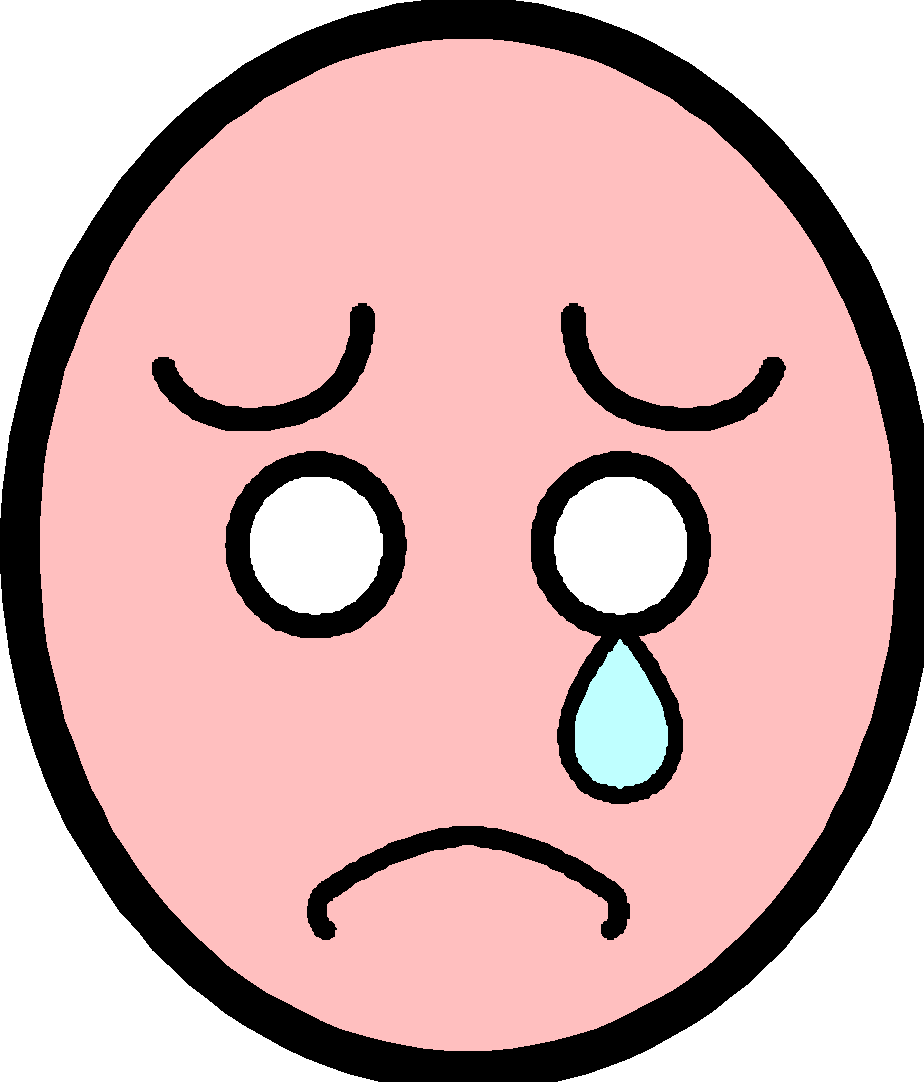 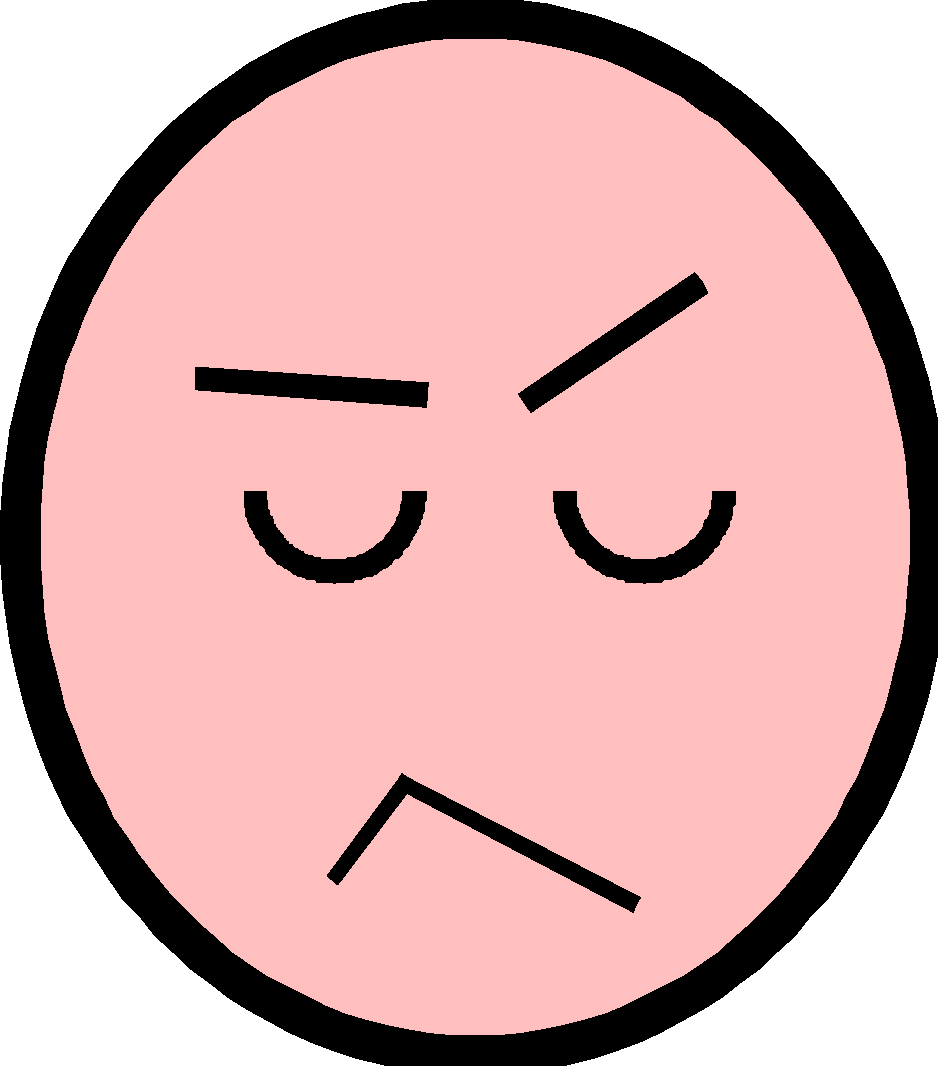 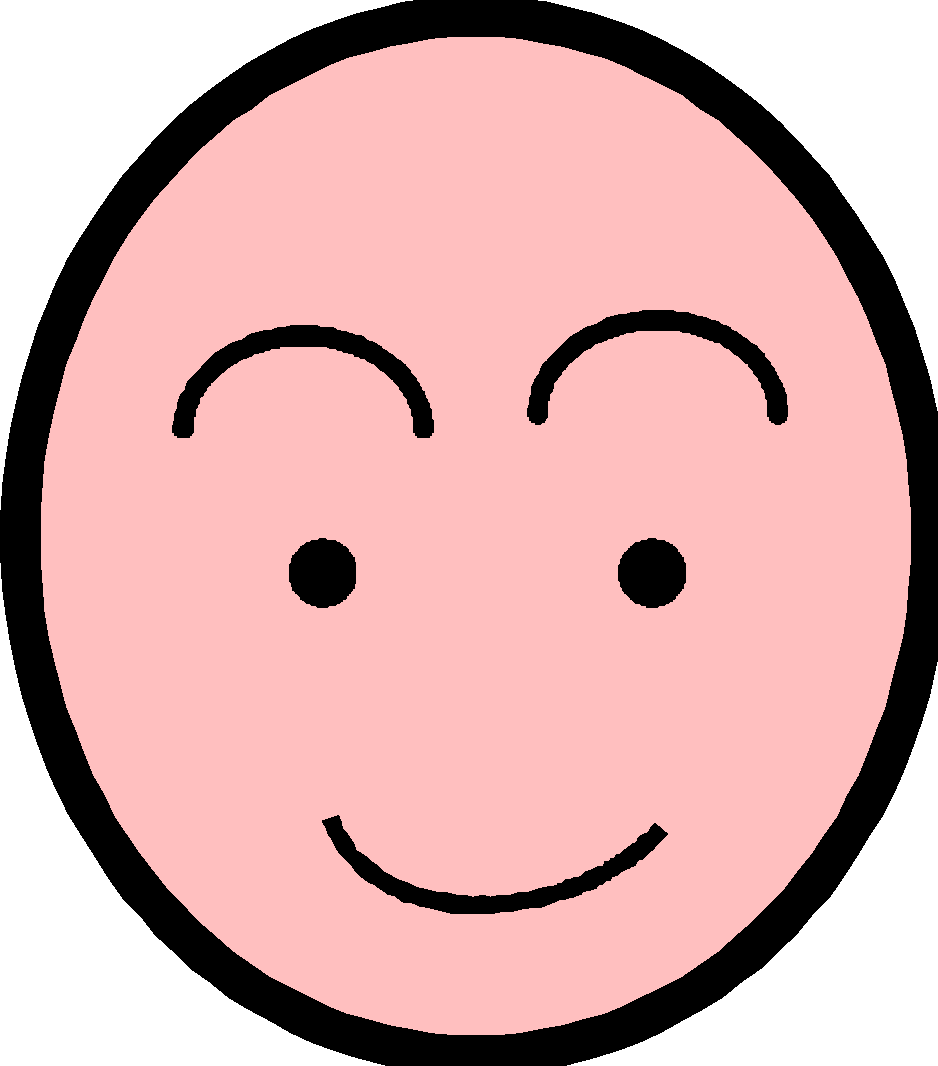 